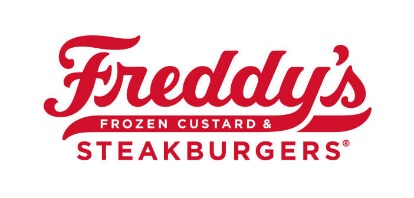 Job Type: Full-Time > 37.5 hours or Part Time < 37.5 hours per weekSalary: $15.50 to $20.00 /hourAdditional Compensation: BonusesRequired Approval: GM, MUM & DOO Sign-OffPosition Description Relevant Skills and History:Successful history of Guest Service, Team Building and Development of People as a Shift Supervisor at MLY Investments, LLC dba Freddy’s of Iowa.Aptitude toward Learning, Coaching, and Teamwork.Ability to Motivate and Train a diverse staff in a fast-paced environment.Proclivity for Accountability and maintains Company Standards and the Freddy’s Way.Strong attention to Detail and Standards while managing time and priorities efficiently.Always focused on Profits and Sales Growth.Excellent attention to the Guest Experience, a true example of Hospitality.Exhibits detailed attention to Food Safety, is Food Safety Certified or will be within 30 days or promotion Capable of assuming responsibility for at least 2 delegations Experience in successfully leading teams of 5 or more and labor management is desired.Must be performing satisfactorily in current Trainer Role with zero writeups in the prior 6 months.Must exhibit the Freddy’s Culture and is established as a Brand Protector.Has demonstrated a desire to move into higher levels of leadership at Freddy’s.Can be vouched for as a value-added addition to the leadership team in their store. Experience Required - Previous management experience - 1 Year or Trainer - 6 Months Physical Requirements:Available a variety of hours to include evenings, nights and weekends.Ability to work up to 40 hours per week for full time Must be able to work up to a 10-hour shift while standing or walking to perform essential functions.Will be required to lift to forty pounds during the course of a workday.Must be able to communicate effectively with guests and team members to ensure the safety of individuals and guest needs.Will require bending, stooping, and occasional use of a ladder.Reasonable accommodation will be provided for those requiring assistance.Benefits:Opportunities for continued advancement to Assistant Manager.Extensive on the job training.Vacation pay as described in the MLY Manager Handbook.Primary ResponsibilitiesShift RunningProvides GREAT hospitality, and is frequently engaging Guests in the lobbyEnsures dining room and GPS areas stay clean without failEnsures Food Safety and Security Procedures are followed without failPrioritizes effectively and efficientlyDelegates effectively and efficientlyMonitors Team performance and engages in 30 second coaching opportunities when necessaryCompletes Daily required checklists Ensures store is set up for success before leaving with minimal errorsOperational/Financial PerformanceMonitor Labor Monitor Food Cost, Portioning and WasteMonitor Hospitality, Cleanliness, Quality, Speed of ServicePrimary ExpectationsWorks well under stress, does not let team “see them sweat”Exhibits charisma, and ability to motivate all Team MembersIs high energy, and drives positivity each and every shiftLeaves the bad days behind – consistently pleasant moodsHas a great relationship with team, and is well-liked by Team Members?Is tactful in their critique of Team Members and fellow ManagersIs polite and professional in tone and actionDemonstrates ability to work well with all Team Members, especially low performersExhibits great coaching and ability to train teamEffectively shuts down drama, gossip, discontent among Team Members and even ManagersHandles conflict appropriately and at the lowest level (not a whiner)Is a Brand Protector – truly cares about Freddy’s as a brandExhibits mature, professional behavior, refrains from swearing, inappropriate conversationDemonstrates professional appearance and grooming habits – NEVER UNKEMPTOperates with minimal supervision, keeps team and self-busy throughout every shiftMakes suggestions for improvement, asks good questionsNo transportation issues, availability meets the needs of the restaurantEagerly demonstrates desire to learn and grow with Freddy’s